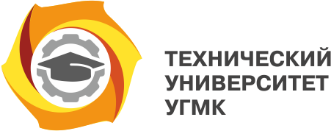 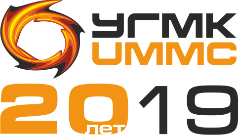 24 – 25 октябряМеждународный форум«Цифровизация горной промышленности. Индустрия 4.0»ПрограммаСтоимость участия – 10 000 рублей (НДС нет). Форум пройдет в формате образовательной программы «Внедрение цифровых технологий на горных предприятиях» с выдачей удостоверения о повышении квалификации.  ВремяТемы24 октября24 октября9.00 - 10.30Регистрация, кофе-брейк, посещение выставки технологий и оборудования10:30 - 11:30Панельная дискуссия «Стратегическое видение идеального ГОКа, управление предприятием как цифровым «двойником». Плюсы, минусы и тренды цифровизации»11:30 - 12:30Анализ кейсов. Практика предприятий РФ и зарубежья: мечта и реальность12:30 - 13:00Роль государства в реализации политики цифровизации на промышленных предприятиях страны: инструменты господдержки проектов, механизмы субсидирования, опыт привлечения бюджетного финансирования13:00 - 14:00Обед14:00 - 14.40Дискуссия. Управление сырьевыми потоками14:40 - 15:30Дискуссия. Управление оборудованием, материальными и энергетическими потоками15:30 - 16:00Дискуссия. Управление человеческими ресурсами, производительность труда16:00 - 16:30Кофе-брейк16:30 - 18.00Форсайт-сессия. Конструирование ГОКа будущего18:20 - 21.00Деловой ужин в музее автомобильной техники УГМК25 октября25 октября11.00 – 12.30Итоги форсайт-сессии12.30 - 13.30Кофе-брейк13.30 - 15:00Посещение «цифровых» производственных площадок УГМК (цеха АО «Уралэлектромедь», технологии «УГМК-Телеком», интеллектуальные лаборатории ТУ УГМК)15.00 - 17.00Посещение музея военной техники17.00Отъезд